EvaluaciónNombre: ________________________________ Fecha: ___________________________Objetivo: Evaluar la noticia, determinando quién es el emisor y receptor. Observa la siguiente imagen y reconoce quien es el emisor y receptorA partir de la siguiente imagen responde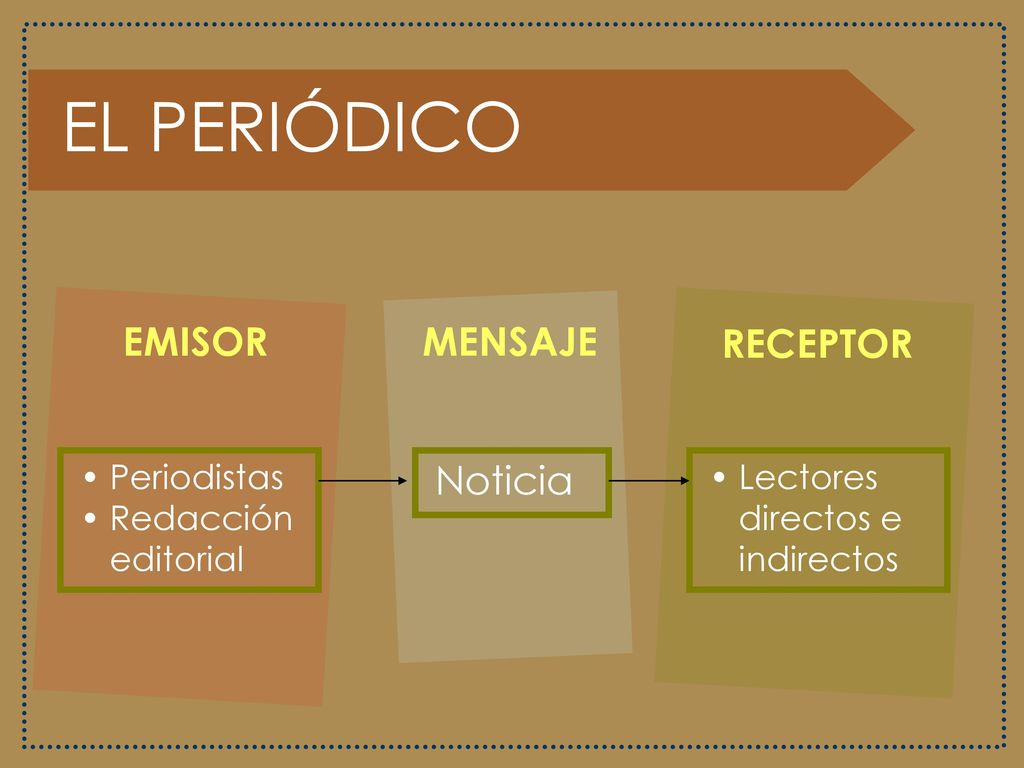 ¿Quién es el emisor?________________________________________________________ ________________________________________________________¿Quién es el receptor?_________________________________________________________ _________________________________________________________ ¿El emisor es el que comienza la conversación? ________________________________________________________ ________________________________________________________¿El emisor debe hablar el mismo idioma que el receptor? ¿Por qué? _______________________________________________________ _______________________________________________________ ¿El receptor debe responderle al emisor? ¿Por qué? _______________________________________________________ _______________________________________________________                      ¡ Éxito!   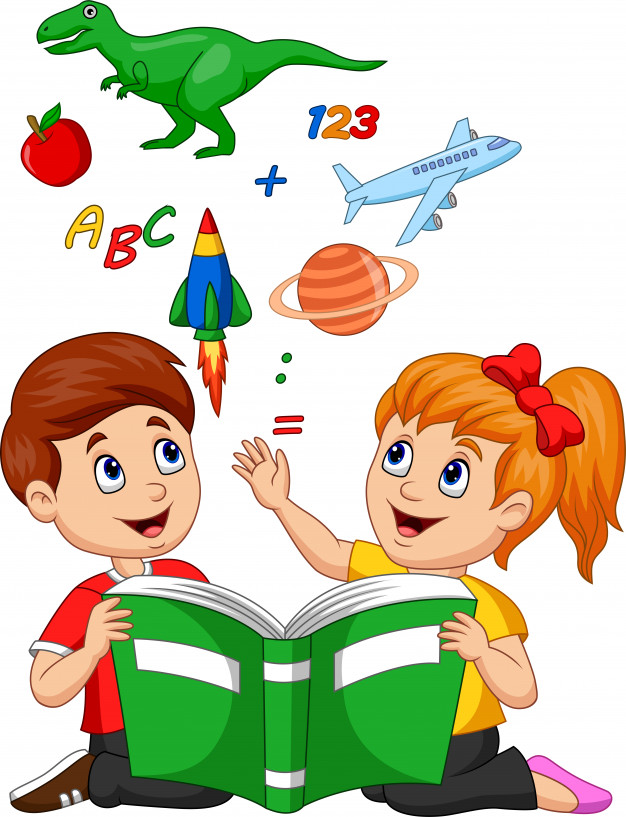 